ARCIDIOCESI di GAETA & O. R. P.UFFICIO SPORT, TURISMO, TEMPO LIBERO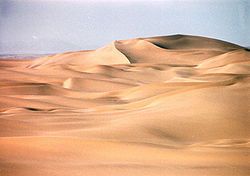 “Alle radici della Salvezza” 8 – 16 LUGLIO 2017 QUOTA COMPLESSIVA:  1.460,00  (acconto €. 450,00 entro 5/05/17)INFO: MATARERA@ALICE.IT